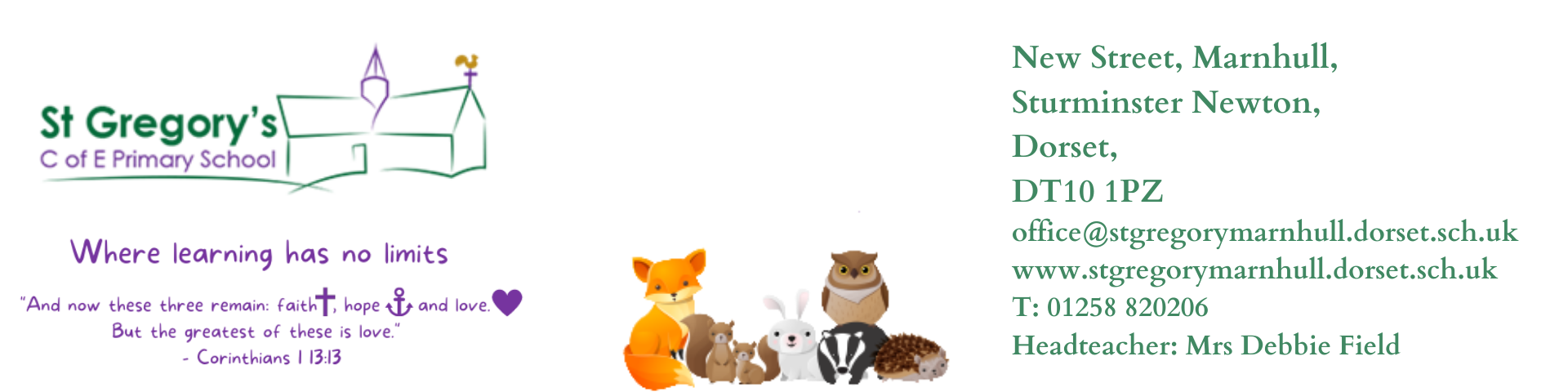 1/4/2022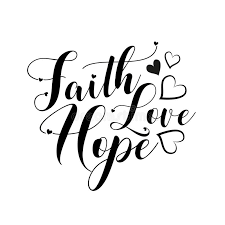 Dear Parents / Carers, We are nearly at the end of our Spring Term. I am sure all the children and staff will be ready for the break and hopefully time to spend in the sunshine.  Please see below information about forthcoming events / information.  SATs Info Meeting for Year 6 & Parents – Monday 4th April 3.30pm 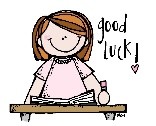 This is an opportunity for parents to come and hear about the organisation of SATs week, the papers, expectations and to answer any questions. If children attend any clubs on this day, we don’t want them to miss them but parents can attend on their own, likewise, if any parents can’t come, the children are welcome to stay. The meeting will be 30 mins approx. SATs week is the 9th May Easter Service – Wednesday 6th April 9am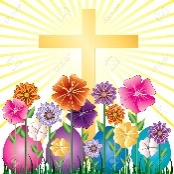 Next week we will be holding a whole school Easter service in church. All classes will be presenting a little something. It would be lovely if some parents or grandparents could attend. 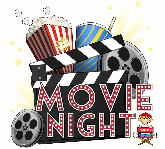 Pupil Parliament Movie Night – Thursday 7th April: Our amazing pupil parliament children are organising an Easter movie night next week. They will be choosing films for both key stages. This will be running from after school until approx 5.00pm. PTFA are providing refreshments. The cost for this is £3.00. The pupils would like the funds raised from this to go to a Cancer brain tumour charity.  There will be a PING for children to sign up and a Just Giving page for payments to be made.  All Classes – Tues 26th April & Badgers / Foxes Weds 27th April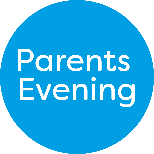 These will finally be face-to-face!  A booking ping will be sent out for this& Fun Run - Sunday 3rd April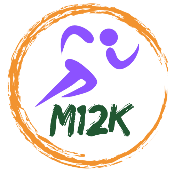 Looking forward to seeing all of those who’ve entered into the fun run and thank you to all the parents who have volunteered to help on the day and for baking cakes, to raise such valuable funds for our school. This is always such a fantastic event and I hope to see many of you there, some of you even running! Letter to follow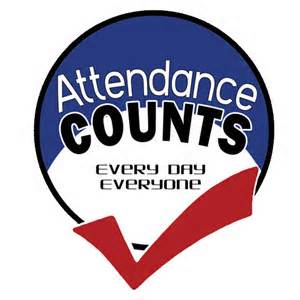 You may have noticed on the Friday updates that there is now an attendance achievement per class.  We will be sending out a letter concerning this next week.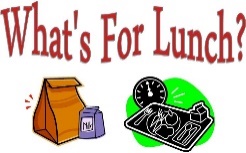 Order deadline – Thursday 14th AprilThere is a new summer menu available.  Please sign up if you would like to order hot lunches Dorset Meal Selector | Home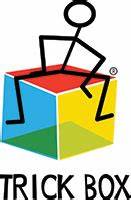 COFFEE MORNING - Friday 27th April at 9.00amAs you know in school we use Trick Box to support our children’s Wellbeing and help give them strategies to support this. Mrs Dunn and myself have been on Facilitator training to be able to present and deliver courses which are linked to this, for parents. The training covers: Stress, Confidence, Assertiveness and Goals, giving support to parents, helping develop ways of dealing with challenging behaviour at home, confidence boosting ideas, wellbeing and setting goals.  We would like to offer a COFFEE MORNING on Friday 27th April at 9.00am - for any parents interested to come in and have a social chat with us and learn more about the different elements to the courses.  Easter Holiday Activities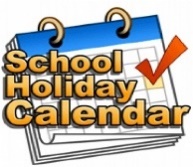 Please see the link Things To Do Outside of School – St Gregs (stgregorymarnhull.dorset.sch.uk) for activities to book.  The Sherborne Activate camp is offering a 10% discount code for all bookings: STGREGORYS10Music Lessons: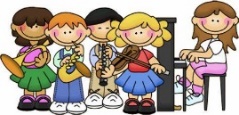 Please contact the office if you would like your child to start lessons.Currently available isDrums, Piano, Brass & Wind, Violin / Viola.  Other instrument lessons can be arranged also.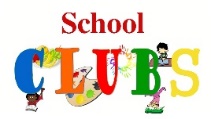 Football on a Monday will be Cricket after Easter. A separate information leaflet will be sent out from Mrs Barge. All other clubs will remain the same until half term after which we will hope to get outside more and be able to access the whole field. Silver for Sudan Day – Thursday 7th April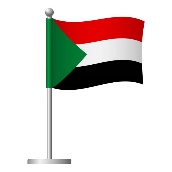 This will be a non-uniform day. Please can children bring in any spare silver coins to complete a map of Sudan. If we raise £70.00 we are hoping to sponsor a school in Sudan and have a link with them, through the Diocese.  Extended School:  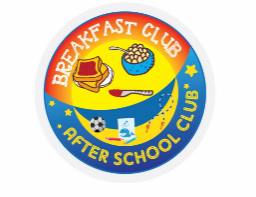 Please do book in for after Easter.  Don’t forget that breakfast club will be able to take children from 8amThe charge for this will be £2.75Hall Hire 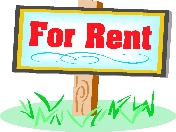 The school hall and field are available to hire for private occasions.  Please contact the office for further detailsPlease don’t forget FRIDAY 8th is an INSET day. Children back in Monday 25th April.  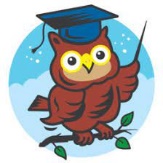 Warmest as always wishes, Debbie Field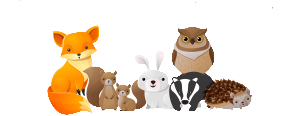 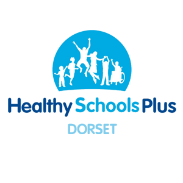 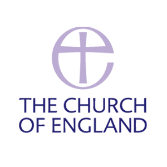 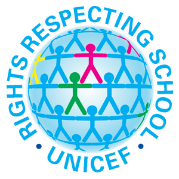 